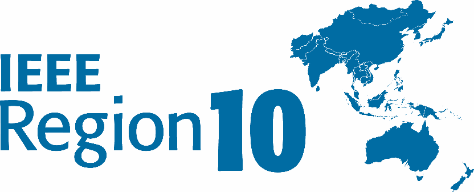 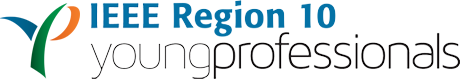 For more details and enquiries, please contact R10 Young Professionals Committee at: r10yp@ieee.org R10 Young Professionals New/Dormant Affinity Group Fund 2021ProposalR10 Young Professionals New/Dormant Affinity Group Fund 2021ProposalR10 Young Professionals New/Dormant Affinity Group Fund 2021ProposalBefore Completing the proposal, please make sure to read all the Terms and ReferencesBefore Completing the proposal, please make sure to read all the Terms and ReferencesBefore Completing the proposal, please make sure to read all the Terms and ReferencesProject Lead DetailsProject Lead DetailsProject Lead DetailsFull NameEmailContact NumberAffiliationIEEE Membership NumberMembership Grade IEEE Volunteer Position(s) IEEE SectionMode of Activities Face-to-Face Hybrid  Virtual  Face-to-Face Hybrid  Virtual Activity Title(s)Executive Summary  Executive Summary  Executive Summary  Nature of the proposed activities and its objectives Nature of the proposed activities and its objectives Nature of the proposed activities and its objectives ProgramProgramProgramImpact
 (A description of how the planned activities can benefit Young Professional members)Impact
 (A description of how the planned activities can benefit Young Professional members)Impact
 (A description of how the planned activities can benefit Young Professional members)Metrics to measure its success 
(Number of YP members/participants)Metrics to measure its success 
(Number of YP members/participants)Metrics to measure its success 
(Number of YP members/participants)BudgetPlease use a proper table to present all the expected income (including the YP fund) and detailed expenses reflected on the number of expected attendeesBudgetPlease use a proper table to present all the expected income (including the YP fund) and detailed expenses reflected on the number of expected attendeesBudgetPlease use a proper table to present all the expected income (including the YP fund) and detailed expenses reflected on the number of expected attendeesFunding Amount Requested from IEEE R10 Young Professionals (US$)Funding Amount Requested from IEEE R10 Young Professionals (US$)Signature of Project Leader (e-signature is allowed)_________________________________________________Signature of Project Leader (e-signature is allowed)_________________________________________________Signature of Project Leader (e-signature is allowed)_________________________________________________